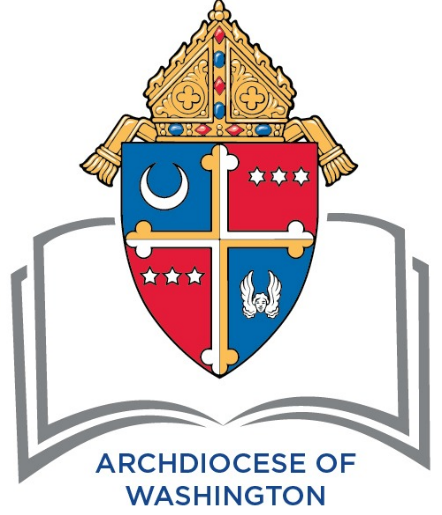 2019-2020ADMISSIONS INFORMATION AND TESTING GUIDEPrepared for Catholic Elementary, Middle, and High Schoolsin the Archdiocese of WashingtonJune 2019Table of ContentsCatholic High School Admissions Process: Overview for Applying to a Catholic High SchoolCriteria for Admission	1Student Recruitment	1Communication between Catholic Schools	1Notice of Non-Discriminatory Policy	1Notice of Acceptance	1High School Registration	2Archdiocesan Tuition Assistance	2Catholic High School Visits to Catholic Elementary Schools     Overview	3     Guidelines for Catholic High Schools	3     Guidelines for Catholic Elementary Schools	4Spring Catholic High School Fair	4Electronic Marketing	4High School Placement Test InformationHSPT Overview and Background	5Registration Process for Students Attending Catholic Schools Administering the HSPT	5      Accommodations	5      High School Choices 	6      Test Date and Makeup Date	6Registration Process for Students Not Attending Catholic Schools Administering the HSPT	6      Mail-in/Online Registration	6      High School Choices	7      Testing Dates, Times and Locations	7      Severe Weather Postponement/Makeup Testing	8      Items Test-Takers Must Bring for Saturday Testing	8     Accommodations for Students with Special Needs	8HSPT Testing Materials	9      For Catholic Elementary Schools Administering the HSPT	9      For Catholic High School Test Sites	9HSPT Preparation Recommendations and Resources	9Distribution of HSPT Results	10Timeline for Catholic Schools Administering the HSPT	11Timeline for the Catholic High School Testing Sites	12Timeline for Students Not Attending a Catholic School Administering the HSPT	13Schedule of Placement Testing for All Archdiocese of Washington Catholic High Schools	15Appendix A: Feedback Forms for High School Visits to Elementary SchoolsFor Elementary School Principals and StaffFor High School Admissions DirectorsAppendix B: HSPT Registration Communication and FormsElectronic Registration Letter (in English and Spanish)How to Register for the High School Placement Test (in English and Spanish)Registration Form for Students Attending Catholic Schools Administering the HSPTRegistration Form for Students Not Attending Catholic Schools Administering the HSPTAppendix C: Student Information and Records Release FormsAuthorization to Release Records Form (in English and Spanish)Preferred Delivery of Confidential Student Information Forms and Supporting DocumentsConfidential Student Information FormCATHOLIC HIGH SCHOOL ADMISSIONS PROCESS:OVERVIEW FOR APPLYING TO A CATHOLIC HIGH SCHOOLCriteria for AdmissionStudents must complete a high school’s own application form. Grades, test scores, teacher recommendations and, in some cases, an interview are used in considering applications.  Placement test results must be submitted to the high school before the high school application will be considered for official review, unless otherwise noted in the Schedule of Placement Testing for All Archdiocese of Washington Catholic High Schools (on pages 15-18 of this guide). Don Bosco Cristo Rey High School will also have income and other admissions criteria requirements pertaining to its unique work-study mission.Student Recruitment Catholic high schools may communicate, host events and conduct activities that engage prospective students and parent/guardians in the admissions process.  Catholic high schools may not communicate or conduct meetings and/or events, beginning on the date of their application deadline until their decision notification date, unless all applicants are included. Catholic high schools may conduct certain meetings and activities during this time with applicant(s) strictly for the purpose of furthering or considering a student’s application for admission. Events held for the purpose of offering admission, or infer of an offer of admission, to an applicant is not permitted. For clarification about the types of activities, events, or meetings that are allowed at a particular time during the admissions cycle, please contact the (301) 853-4531.Communication between Catholic SchoolsCommunication between Catholic high schools and Catholic elementary schools is an important aspect of collaboration in support of 8th grade student matriculation into a Catholic high school.  Catholic high school admission directors may communicate with elementary school principals should there be any questions pertaining to a student’s application.  Per ADW Policies for Catholic Schools (#3518), “Prior to finalizing admissions decisions and releasing decision information to families, admission directors shall contact Archdiocesan elementary school chief administrators and report admission decisions pertinent to the Catholic high school.”  Elementary school principals will hold all communications with admissions directors to be confidential.Notice of Non-Discriminatory PolicyCatholic schools admit students of any race, color, national, and ethnic origin to all the rights, privileges, programs, and activities generally accorded or made available to students at the school. Archdiocesan schools shall not discriminate on the basis of race, sex (unless traditionally a single sex school), sexual orientation, national origin or age, in accordance to the law.Notice of AcceptanceNotices of acceptance or non-acceptance will be mailed via U.S. Mail to students by Catholic high schools in the Archdiocese of Washington on Thursday, February 20, 2020 or on Thursday, February 27, 2020.  The specific notification date for each Catholic high school will be included in its admission materials. Each school also will provide students with the information to complete registration for fall 2020.  Notifications will be released at 12 noon according to the aforementioned dates, by U.S. Mail.Notifications may be released beginning at 3:00 p.m. on Friday, February 21, 2020 or on Friday, February 28, 2020 by email.Notifications may be released beginning at 3:00 p.m. on  Friday, February 21, 2020 or on Friday, February 28, 2020 by telephone call.School must disseminate all decision notifications on the same date selected by the school.High School RegistrationUpon notification of acceptance, Catholic high schools may not require students to accept an offer of admission any earlier than Friday, March 13, 2020. A newly admitted student may elect to accept the offer of admission from a Catholic high school and register at any time.Catholic high schools may host events to welcome and provide additional information to newly admitted students; however, registration may not be the purpose of such events.Catholic high schools may request students who have been offered a merit scholarship to notify the school of their intention to decline the scholarship, as soon as possible.Archdiocesan Tuition AssistanceEach high school and the Archdiocese of Washington offer a variety of tuition assistance and scholarship programs. Applying for tuition assistance has no bearing on whether a student is admitted to a school. Tuition assistance application deadlines are as early as December, so families will know their tuition assistance grants in the same timeframe and when they receive their decision notification letters from high schools.   TADS administers the application process for the Archdiocesan Tuition Assistance Program. The TADS Application Form for the 2020-2021 school year must be completed and submitted to TADS by December 1, 2019, for families applying for tuition assistance from the archdiocese for a high school student. The form may be obtained in September 2019 at www.adwcatholicschools.org/tuition-assistance. Please note that online applications for tuition assistance are preferred. All tuition assistance obtained through the archdiocese is based on financial need. Archdiocesan tuition assistance is open only to students currently enrolled in or applying to Catholic schools located in the archdiocese, which includes Washington, DC and the five Maryland counties of Calvert, Charles, Montgomery, Prince George’s, and St. Mary’s. Archdiocesan tuition assistance decision letters will be delivered via email to all applicants on Friday, February 28, 2020. Catholic high schools will be provided with access to the archdiocesan tuition assistance award report for their school no later than Wednesday, February 26, 2020.  Catholic high schools may not disclose archdiocesan tuition assistance decisions prior to applicants receiving their decision letter from the archdiocese.For help with tuition assistance, funding, and education resources, please call 301-853-5356, or send a message to tuitionassistanceprogram@adw.org.CATHOLIC HIGH SCHOOL VISITS TO CATHOLIC ELEMENTARY SCHOOLSOverviewIn accordance with the Protocol for Catholic High School Visits to Elementary Schools, each fall, Catholic high school representatives may visit Catholic elementary schools to provide a 20-minute presentation about the high school. These visits provide Catholic elementary school 8th grade students with opportunities to learn more about the Catholic high schools in the archdiocese. Parents and/or guardians should be invited to attend the visit(s). The high school visit program exists through a mutual agreement between the Elementary School Principals Association and the High School Principals Association. The schedule for these visits is prepared during the summer, in consultation with Catholic elementary school principals and Catholic high school admissions directors. In an effort to minimize, the interruption of instructional time, Catholic elementary schools will host a minimum of fourteen Catholic high school visits from Catholic high schools in the Archdiocese of Washington.  The Catholic Schools Office facilitates preparation of the schedule for these visits. High school visits are conducted at elementary schools early in the fall, typically from early September through late October.Protocol for Visits to Catholic Elementary SchoolsGuidelines for Catholic High Schools Catholic high school representatives are encouraged to visit as many Catholic elementary schools as possible in the Archdiocese of Washington, especially schools that serve lower socioeconomic populations.High school presentations should include information about:The unique Catholic identity of each high school;Academic programs, extracurricular offerings, and admissions procedures and deadlines; Financial aid and scholarships available through the school and the archdiocese, as well as the school’s tuition and fees.High school representatives should make every effort to arrive at the elementary school at least 10 minutes before their scheduled presentations.The 20-minute time limit for presentations should be followed.Upon arriving at the school, high school representatives should introduce themselves to the elementary school principal and, following the presentation, thank the elementary school faculty and staff involved.If either a high school or an elementary school needs to reschedule a high school visit, the school desiring a schedule change should contact the other school to reschedule at least one week before the scheduled visit, except in cases of emergency. The number of alumni of the elementary school accompanying the high school representative should be kept to a minimum. High school students must be dressed in school uniforms for the presentations.Negative comparisons to other schools should be avoided, as well as any other comments regarding other schools’ perceived reputations, admissions criteria, etc.Giveaways of any kind (other than the application packet/brochure) are not permitted. A feedback form is available (Appendix A), but its use is optional. Please use them only if there is an exceptional situation or if feedback is warranted.  Completed forms should be returned to the Assistant Superintendent for Advancement and Enrollment Management.Guidelines for Catholic Elementary SchoolsElementary schools will allow a minimum of fourteen (14) high schools from the Archdiocese of Washington to visit students.Elementary schools may select high schools to be invited to visit students. If a high school is unable to accept an elementary school invitation, the visit may count toward the fourteen-school minimum at the discretion of the elementary school principal.Elementary schools should have students ready for the high school presentation at the scheduled time.A faculty member from the elementary school should be present in the classroom for the entire length of the high school presentation. The high school representative should never be asked to be responsible for monitoring students during a visit. At least two weeks before the high school visits begin, the principal should provide parents/guardians with a schedule of the visits and invite them to join their children for the presentations. Principals should attend some of the presentations.If an elementary school has a concern about any aspect of a high school’s presentation, the principal should bring the concern to the attention of the high school’s admissions director or president.Elementary school faculty and staff are asked not to wear promotional apparel of Catholic high schools during high school visits.A Catholic high school from another diocese may visit an archdiocesan elementary school at the discretion of the elementary school principal. Elementary school principals and classroom teachers must ensure that visiting high schools adhere to the same guidelines provided for Archdiocese of Washington Catholic high schools. Non-Catholic schools are not permitted to visit archdiocesan elementary schools. A feedback form is available (Appendix A), but its use is optional. Please use them only if there is an exceptional situation or if feedback is warranted. Completed forms are to be returned to the Assistant Superintendent for Advancement and Enrollment Management. Catholic high school visit schedules will be provided in mid-August 2019.  If you have any questions regarding the protocol for the high school visits, please contact the Assistant Superintendent for Advancement and Enrollment Management at 301-853-4531 or wwilliams@adw.org.CATHOLIC HIGH SCHOOL FAIRThe Catholic High School Fair will be held on Saturday, April 25, 2020.  The fair provides an opportunity for 6th and 7th graders and their families to begin the process of learning about the many options available for a Catholic high school education in the archdiocese. Each high school will have its own display; students and their families may stop by at any time during the fair to meet high school representatives, pick up informational materials, and learn about the admissions process and tuition assistance. A Learning Center Fair is provided during the Catholic High School Fair.  The Learning Center Fair is for families with students who have learning differences.  Only those Catholic high schools that offer programs for students with learning differences will be available in the Learning Center Fair.The Catholic Schools Office will provide promotional materials for the Catholic High School Fair will be provided to all Catholic elementary and middle schools. The promotional materials are to be displayed and distributed to 6th and 7th grade students and parents at the appropriate time. Information about the Catholic High School Fair will be available online at www.adwcatholicschools.org in September 2019.ELECTRONIC MARKETING Catholic high schools that utilize student/parent email addresses that are provided by the Catholic Schools Office must ensure that all unsolicited communications provide an “opt out” feature for the recipient. If a recipient elects to opt out, the Catholic high school must ensure that the recipient does not receive additional electronic communications from the school unless requested.HSPT Overview and BackgroundThe High School Placement Test (HSPT) is a five-part multiple-choice test of verbal, quantitative, reading, mathematics, and language arts skills. The exam takes 3 hours to administer, this includes two short breaks and 30 minutes for distributing and collecting the answer sheets and test booklets. Subtests and standard testing time limits are as follows: 16 minutes for verbal ability; 30 minutes for quantitative ability; 25 minutes for reading achievement; 45 minutes for mathematics achievement; and 25 minutes for language arts.Scholastic Testing Service, Inc. (STS) first developed the HSPT in 1955. Since that time, STS has revised the HSPT annually in order to ensure its effectiveness for the schools using the test. The HSPT scores are one factor that 11 of the Catholic high schools in the Archdiocese of Washington consider when reviewing students’ applications to their schools, although schools elsewhere also use this test to assist with educational diagnosis and awarding of scholarships. The Archdiocese of Baltimore and the Diocese of Arlington both utilize the HSPT for admissions purposes, and we have worked closely to align materials and procedures with these dioceses. For more information about STS and the HSPT, please visit the STS website getting to Know STS at www.ststesting.com. For information about preparing for the HSPT, see the subsequent section of this guide titled HSPT Preparation Recommendations and Resources.Registration Process for Students Attending Archdiocese of WashingtonCatholic Schools Administering the High School Placement TestThe HSPT for students attending Archdiocese of Washington Catholic schools will be administered at their schools on Wednesday, November 20, 2019. All students attending a Catholic elementary school must register to take the HSPT through their elementary schools by completing the online HSPT Registration Form. Only students applying to Catholic high schools that require the HSPT are required to register to take the test. Principals in Archdiocese of Washington schools share the web link to the online HSPT Registration Form with the parents/guardians of 8th grade students.  Parents/guardians complete registration and payment for the test online, and a confirmation letter is sent to the parent/guardian’s email address.   Online test registration opens on Wednesday, September 4, 2019.  Test registration and payment must be submitted by Friday, October 25, 2019.  The registration fee is based on the number of HSPT schools to which a student will apply:$45: test scores are sent to up to three schools in the Archdiocese of Washington;Please note the following fees for additional school selections:+$15: Students may apply to more than three high schools in the Archdiocese of Washington. The cost to send the student’s score report is $15 for each additional school selected. +$15: test score is sent to one additional school in the Archdiocese of Baltimore or the Diocese of Arlington.AccommodationsStudents requiring testing accommodations must have appropriate documentation on file with the school. This documentation must include a current (within three years) diagnosis of an existing disability that was derived from a comprehensive evaluation conducted by certified professionals.  This documentation should be available for review by the Director for Special Education, upon request.High School Choice(s)Archdiocesan elementary school principals will provide 8th grade students an Authorization to Release Records form to be completed and returned to the student’s classroom teacher. Parents/guardians must:Indicate the schools on the form to which their child intends to apply for admission in fall, 2020;Sign the form authorizing the elementary school to release their child’s records to the schools; andReturn the form with the HSPT registration confirmation letter to the child’s 8th grade teacher by Monday, November 18, 2019.In addition to completing the Authorization to Release Records form, school selections must also be submitted on the online HSPT Registration Form during the High School Choice window. The online form identifies the Catholic high schools in the archdiocese that use the HSPT as part of their admissions process.  Students and their parents/guardians select the high schools to receive the results of the HPST online.  The High School Choice(s) window opens on Monday, November 18, 2019 and closes on Sunday, December 15, 2019.  If changes are made to high school selections provided on the Authorization to Release Records form, the form must be updated and re-submitted to the child’s 8th grade teacher.Test Date and Make-Up TestingStudents take the HSPT at their schools on Wednesday, November 20, 2019. To reschedule due to illness, parents/guardians must contact the school principal.  The make-up test may be scheduled on or before December 4, 2019.  For an extended illness, parents/guardians must call 301-853-5387 or send a request to HSPT@adw.org, to register for the January make-up test.   Registration Process for Students Not Attending Catholic Schools Administering The High School Placement TestAll students must register to take the HSPT. No walk-ins are permitted. Registration deadlines are noted below. Students attending schools that do not administer the HSPT may (1) register and pay for the HSPT online at www.adwcatholicshools.org or (2) complete the HSPT Registration Form available online or from any Catholic high school in the archdiocese, and mail the form with the registration fee (check or money order). Please note the fee schedule to send test scores:$60: test scores are sent to up to three schools in the Archdiocese of Washington;Please note the following fees for additional school selections:+$15: Students may apply to more than three high schools in the Archdiocese of Washington. The cost to send the student’s score report is $15 for each additional school selected. +$15: test score is sent to one additional school in the Archdiocese of Baltimore or the Diocese of Arlington.Mail-in registrations: For the Saturday, December 7, 2019 test date, the completed HSPT registration (including payment) must be received by Friday, November 22, 2019.  For the Saturday, December 14, 2019 test date, the completed HSPT registration (including payment) must be received by Friday, November 29, 2019.  The unpublicized third test date is Saturday, January 11, 2020.  The completed HSPT registration (including payment) must be received by Friday, December 27, 2019.  Mail-in registrations must be addressed to:Catholic Schools Office-HSPT Archdiocese of Washington P.O. Box 29260Washington, DC 20017 Online registrations:  Registration closes the Sunday prior to the test date.  For the Saturday, December 7, 2019 test date, the completed HSPT online registration (including payment) must be completed online by Sunday, December 1, 2019.  For the Saturday, December 14, 2019 test date, the completed HSPT online registration (including payment) must be completed online by Sunday, December 8, 2019.  For the unpublicized Saturday, January 11, 2020 test date, the completed HSPT online registration (including payment) must be completed online by Sunday, January 5, 2020.  High School Choice(s)The online HSPT Registration Form identifies the Catholic high schools in the archdiocese that use the HSPT as part of their admissions process.  Students and their parents/guardians select the high schools to receive the results of the HPST online.  The High School Choice(s) window opens on Monday, November 18, 2019.  High school selections must be made online before the close of the High School Choice(s) window on Sunday, December 15, 2019.  Testing Dates, Times and Locations The HSPT for students not attending Catholic schools is administer from 9:00 a.m. to 12:15 p.m. at several sites on two dates: Saturday, December 7, 2019Academy of the Holy Cross				4920 Strathmore Ave., Kensington, MDDeMatha Catholic High School			4313 Madison Street, Hyattsville, MDGeorgetown Visitation Preparatory School		1524 -35th Street NW, Washington, DCGonzaga College High School			19 I (Eye) Street NW, Washington, DCOur Lady of Good Counsel High School			17301 Old Vic Boulevard, Olney, MDSt. Mary’s Ryken High School 				22600 Camp Calvert Road, Leonardtown, MDSaturday, December 14, 2019Archbishop Carroll High School			4300 Harewood Road, NE, Washington, DCBishop McNamara High School			6800 Marlboro Pike, Forestville, MDElizabeth Seton High School				5715 Emerson Street, Bladensburg, MDSt. John’s College High School				2607 Military Road NW, Washington, DCSt. Vincent Pallottti High School			113 St. Mary’s Place, Laurel, MDUnpublicized Test Date:  Saturday, January 11, 2020Georgetown Visitation Prep School			1524 35th Street NW, Washington DC Our Lady of Good Counsel			            17301 Old Vic Boulevard, Olney MDBishop McNamara High School			6800 Marlboro Pike, Forestville, MDSt. Mary’s Ryken High School 				22600 Camp Calvert Road, Leonardtown, MDSevere Weather PostponementsSevere weather make-up test dates will apply only when severe weather requires the Catholic Schools Office to postpone a test.  Delays or postponements will be announced on radio and TV.  Please call 301-853-5387 for testing updates. Please listen to the news or visit www.adwcatholicschool.org for weather postponement updates. Make-up test dates are as follows: Test Date:  December 7, 2019	-	Severe Weather Test Date:  December 14, 2019Test Date:  December 14, 2019	-	Severe Weather Test Date:  December 21, 2019Test Date:  January 11, 2020	-	Severe Weather Test Date:  January 18, 2020** Please note that in case of severe weather, all test sites will conduct testing on the make-up dates.Procedure for Students Who Miss Test Date Due to IllnessTo reschedule a missed HSPT date due to illness, the parent/guardian must call 301-853-5387 or send a message to HSPT@adw.org, no later than the Monday following the missed test date.  Items Test-Takers Must Bring on the Day of the TestStudents who are registered to take the HSPT on a Saturday must bring the following items to the testing site:Two No. 2 pencils;Valid picture ID (if possible) or other appropriate personal identification documentation;Light snack (recommended); andRegistration confirmation letterCalculator, if the student has been approved to receive this testing accommodationAccommodations for Students with Special NeedsThe Archdiocese of Washington has an inclusive philosophy for accommodating students. All testing sites will offer both regular and accommodated testing conditions. The high school sites for HSPT will be assigned proctors from the Catholic Schools Office to provide testing accommodations. Parents/guardians are required to provide appropriate documentation (see list of documents) of their child’s accommodation needs with their HSPT Registration Form. Documentation must be submitted at least 2 weeks prior to the test date in order to ensure accommodations can be arranged between the Catholic Schools Office and high school testing sites. Therefore, documentation must be received by Friday, November 22, 2019 for the December 7, 2019 testing date, and by Friday, November 29, 2019 for the December 14, 2019 testing date. Appropriate documentation may be uploaded to the registration site. Those who do not submit the appropriate documentation may not be provided testing accommodations. Parents/guardians will receive a confirmation of the approved accommodations via email from the Director for Special Education. During the admissions/enrollment process, parents/guardians should provide the high school(s) with similar information regarding their child’s educational needs to ensure accurate placement.For further information about testing accommodations, please contact the Director for Special Education at 301-853-4569.HSPT Testing MaterialsFor Catholic Elementary Schools Administering the HSPT:Students must complete test registration in advance. Only students registered in advance will be permitted to take the test.  The Catholic Schools Office will provide a list of registered students to the school principal and test administrator, weekly via email, starting two weeks after the registration window opens, or upon request.  A final list will be provided in December, after the close of the High School Choice(s) window.  The list, which will include the registration confirmation ID# for each student, should be kept on file at the school.  The correct confirmation ID# must be “bubbled-in” on each student’s answer sheet to ensure that the students’ scores are reported accurately.STS mails HSPT order forms to Catholic elementary schools in September. Schools are advised to order enough testing materials for all students in the 8th grade class.  Catholic elementary schools fax the Elementary Order Form to STS by October 30, 2019.  The Catholic Schools Office, c/o Scholastic Testing Service, Inc., will provide each Catholic elementary school with an Interpretive Manual, HSPT directions, test booklets, and answer sheets. Catholic elementary schools mail completed HSPT answer sheets to STS by November 25, 2019.  All HSPT test booklets, test instructions, and related materials must be returned to Scholastic Testing Services, Inc. after each test administration.For Catholic High School Test Sites:The Catholic Schools Office will provide a list of registered students to the high school test administrator, weekly via email, starting two weeks after the registration window opens, or upon request.  The final list of registered students for each test site will be published on the Wednesday before the test date.  Only those students who register in advance will be permitted to take the test.  No walk-ins will be accepted. STS mails HSPT order forms to participating Catholic high schools in September. High schools are expected to order enough materials to satisfy the school’s stated site capacity.  High schools fax the High School Order Form to STS by October 30, 2019.  The Catholic Schools Office, c/o Scholastic Testing Service, Inc., will provide each participating Catholic high school with an Interpretive Manual, HSPT directions, test booklets, and answer sheets in November.  All HSPT answer sheets, test booklets, test instructions, and related materials must be mailed to Scholastic Testing Services, Inc. on the Wednesday following each test administration. HSPT Preparation and ResourcesSTS will provide all Catholic elementary schools with a supply of practice questions and general HSPT preparation information. The intention of this preparation is to apprise students and their families of the substance and process involved in taking the HSPT. While guides are available in bookstores and libraries to supplement the materials that will be provided, content preparation is not advised, as the nature of the test does not lend itself to this kind of preparation.  Students should be encouraged to become familiar with the test sections and the kind of questions they will be expected to address.  Parents or guardians seeking advice on HSPT preparation should be encouraged to review guides available in local libraries and bookstores. The Archdiocese of Washington does not endorse any one guide.Distribution of HSPT ResultsCatholic Elementary SchoolsSTS will provide the following information, to the Catholic elementary schools in the Archdiocese of Washington:Alphabetical lists of students’ scores, according to the accuracy of students’ recording of the school code number, grouped according to the schools’ directions as total grade or sectionsPerformance profiles for each student tested, showing the norm-referenced scores and displaying how well students achieved on the five subtests of the HSPTPerformance profile summariesGroup summariesOne set of score labelsParents/GuardiansAll parents/guardians of students taking the HSPT in December and January will receive a copy of their child’s HSPT scores via email, in January 2020. On the HSPT registration form, parents/guardians may request at the time of registration to have the scores sent via U.S. Mail to the address on the registration form.  All test results will be emailed and mailed on the same day from Scholastic Testing Services, Inc.  Electronic results will be emailed from reports@ststesting.com.  Scores will not be released until all archdiocesan testing is completed and all scores are available for release.  Catholic schools are not permitted to release students’ scores.Catholic High SchoolsSTS will provide the following information to the Catholic high schools chosen by the students within fifteen (15) working days of the date that all answer sheets arrive at the STS Research Division in Earth City, Missouri:Alphabetical lists of students’ scores, according to the accuracy of students’ recording of the school code numberRank order lists of students’ scores based on the STS HSPT composite scorePerformance profiles for each student choosing the school, showing the norm-referenced scores and displaying how well students achieved on the five subtests of the HSPTPerformance profile summaries based on the students choosing the schoolGroup summaries based on the students choosing the high schoolOne set of score labels Student Data File (.csv) - emailed to high schools Timeline for Catholic Elementary Schools Administering the HSPTJune 2019:	Catholic Schools Office provides the 2019-2020 High School Admissions and Testing Guide to Catholic elementary schools.   Sept. 4:	HSPT online test registration opens.  The special registration link is posted in mid-summer Friday Update and on the principals’ website.  Principals share the registration link with their 8th grade families.	Families complete online test registration and payment. See page 5 for registration fees.Sept. 20:	STS mails HSPT order forms to Catholic elementary schools.Oct. 30:	Catholic elementary schools will fax the Elementary Order Form to STS by this date.Nov 3:	HSPT online registration closes. Nov. 7:	STS sends Catholic elementary schools HSPT test booklets, instructions and answer sheets.Nov. 18:	Window for selecting High School Choice(s) opens.  Families return to the HSPT registration page to make high school selections online. Nov 18:	Students return the Authorization to Release Records Form to their 8th grade teacher along with a copy of their HSPT registration confirmation letter. Nov. 20:	HSPT administered in all archdiocesan elementary schools.Nov. 25:	Catholic elementary schools forward completed HSPT answer sheets to STS, and all HSPT test booklets, test instructions, and related materials.Dec. 15:	Window for selecting High School Choice(s) closes on this date. Window for High School choice(s) Modification closes Dec. 18:	Confidential Student Information Form due to high schools.Dec. 31:	STS sends score reports to Catholic elementary schools, Catholic high schools, the Catholic Schools Office. Jan. 2020	STS sends all HSPT score reports to parents/guardians via electronic mail.   Requests for scores to be mailed will be accepted on the HSPT registration form.  All test results will be emailed and mailed on the same day from STS.Timeline for Catholic High School Testing SitesJune. 2019:	Catholic Schools Office provides the 2019-2020 High School Admissions and Testing Guide to Catholic elementary schools.   Aug.-Sept.:	Catholic Schools Office publicizes HSPT testing dates and locations in the Catholic Standard and Parish Briefings (bulletin announcements).  Information also online and given to DREs.Sept. 20:	STS mails the order forms to the high schools.Oct. 30:	Catholic high schools that serve as HSPT testing sites fax or mail the High School Order Form to STS by this date.Nov. 8:	The Catholic high schools serving as HSPT testing sites on December 7, receive HSPT test booklets, test instructions, and answer sheets from STS.Nov. 15:	The Catholic high schools serving as HSPT testing sites on December 8, receive HSPT test booklets, test instructions, and answer sheets from STS.Nov. 18:	Window for selecting High School Choice(s) opens.  Families return to the HSPT registration page to make high school selections online. Dec. 4:	Catholic Schools Office sends a final alphabetical list of all students registered to take the HSPT on December 7, by test site, to the Catholic high schools serving as testing sites on December 7. Dec. 7:	HSPT administered to students not attending Catholic elementary schools in the Archdiocese of Washington at the following Catholic high schools. Testing accommodations will be provided at all testing locations.Academy of the Holy CrossDeMatha Catholic High SchoolGeorgetown Visitation Preparatory High SchoolGonzaga College High SchoolOur Lady of Good Counsel High SchoolSt. Mary’s Ryken High SchoolDec. 11:	HSPT testing coordinators for each of the December 7 Catholic high school testing sites provide the Catholic Schools Office with the names and titles of HSPT proctors in the payment request for their school.Dec. 11:	Catholic high schools that served as HSPT testing sites on December 7 forward completed HSPT answer sheets to STS, and all HSPT test booklets, test instructions, and related materials.Dec. 11: 	Catholic Schools Office sends a final alphabetical list of all students registered to take the HSPT December 14, by test site, to the Catholic high schools serving as testing sites on December 14.Dec. 14:	HSPT administered to students not attending Catholic elementary schools in the Archdiocese of Washington at the following Catholic high schools.  Testing accommodations will be provided at all testing locations:Archbishop Carroll High SchoolBishop McNamara High SchoolElizabeth Seton High SchoolSt. John’s College High SchoolSt. Vincent Pallotti High SchoolDec. 15:	Window for selecting High School Choice(s) closes on this date. Window for High School choice(s) Modification closes. Dec. 18:	HSPT testing coordinators for each of the December 14 Catholic high school testing sites provide the Catholic Schools Office with the names and titles of HSPT proctors in the payment request for their school.Dec. 18:	Catholic high schools that served as HSPT testing sites on December 14 forward completed HSPT answer sheets to STS, and all HSPT test booklets, test instructions, and related materials.Dec. 31:	STS sends score reports to Catholic high schools and the Catholic Schools Office.Jan. 2020:	STS sends all HSPT score reports to parents/guardians via electronic mail. Requests for scores to be mailed will be accepted on the HSPT registration form.  All test results will be emailed and mailed on the same day from STS.Timeline for Students Not Attending a Catholic School Administering The High School Placement TestOct. 1:	HSPT online registration opens at www.adwcatholicschools.org  and HSPT Registration Forms are available online and at all Catholic high schools in the Archdiocese of Washington.  Nov. 22:	Mail-in registration deadline for the December 7 test. HSPT Registration Form must be received by the Catholic Schools Office with a check or money order, payable to the Archdiocese of Washington. See page 6 for registration fees.Registration confirmation and pre-test information mailed upon receipt of registration and payment.Nov. 29:	Mail-in registration deadline for the December 14 test. HSPT Registration Form must be received by the Catholic Schools Office with a check or money order, payable to the Archdiocese of Washington. See page 6 for registration fees.Registration confirmation and pre-test information mailed upon receipt of registration and payment. Dec. 1:	Online registration and payment deadline for the December 7 test. See page 6 for registration fees. Registration confirmation and pre-test information emailed upon receipt of registration and payment. Dec. 7:	HSPT is administered to students not attending Catholic elementary schools in the Archdiocese of Washington at the following Catholic high schools.  Testing accommodations will be provided at all testing locations.  Academy of the Holy CrossDeMatha Catholic High SchoolGeorgetown Visitation Preparatory High SchoolGonzaga College High SchoolOur Lady of Good Counsel High SchoolSt. Mary’s Ryken High SchoolDec. 8:	Online registration and payment deadline for the December 14 test. See page 6 for registration fees.	Registration confirmation and pre-test information emailed upon receipt of registration and payment.Dec. 14:	HSPT is administered to students not attending Catholic elementary schools in the Archdiocese of Washington at the following Catholic high schools.  Testing accommodations will be provided at all testing locations:Archbishop Carroll High SchoolBishop McNamara High SchoolElizabeth Seton High SchoolSt. John’s College High SchoolSt. Vincent Pallotti High SchoolDec. 15:	Window for selecting High School Choice(s) closes on this date.Dec. 31 &	STS sends score reports to the Catholic high schools and Catholic Schools Office on or about theseJan. 2020:	datesJan. 2020:	STS sends all HSPT score reports to parents/guardians via electronic mail.   Requests for scores to be mailed will be accepted on the HSPT registration form.  All test results will be emailed and mailed on the same day from STS.Schedule of Placement Testing for All Archdiocese of Washington Catholic High Schools
High schools will host the administration of the placement test on the date shown.  Results from the placement test must be submitted to the high school before the high school application is considered for official review, unless otherwise noted.*Students currently enrolled in an Archdiocese of Washington Catholic elementary school administering the HSPT® in school on November 20, 2019 will register for the HSPT® online between September 4 and November 3, 2019.  Attending families have a unique registration link that their elementary school principal will provide.  The registration fee for attending students is $45APPENDIX A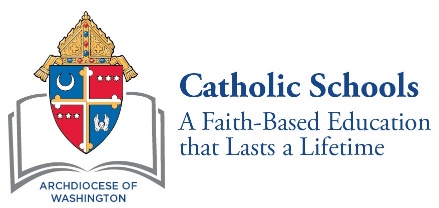 CATHOLIC HIGH SCHOOL VISITS TO ELEMENTARY SCHOOLS2019-2020 ELEMENTARY SCHOOL STAFF AND PRINCIPAL FEEDBACK FORMName(s):	 	Elementary School:  	City:  	High School Giving Presentation:  	DATE OF PRESENTATION:   	PLEASE CHECK THE RESPONSE THAT REFLECTS YOUR IMPRESSION AND PROVIDE COMMENTS, IF APPROPRIATE.Information about the unique Catholic identity of the Catholic high school was a prominent part of the high school’s presentation.Yes ______   No ______   Comments:The high school’s presentation included information about the school’s academic programs, extra-curricular offerings, and admissions procedures and deadlines.Yes ______   No ______   Comments:The high school representative arrived on time, introduced him/herself to the elementary school principal or principal’s designee, and made a good impression.Yes ______   No ______   Comments:4.   If alumni of the elementary school accompanied the high school representative during the visit, they were a positive part of the   presentation.Yes ______   No ______   Comments:5.   Negative  allusions  to  other  schools,  such  as  negative  comments  regarding  other  schools’  perceived  reputations, admissions    criteria, etc. were not part of the presentation.Yes ______   No ______   Comments:6.   The time limit for presentations was followed.Yes ______   No ______   Comments7.   Giveaways (other than the application packet/brochure) were not included.Yes ______   No ______   Comments:Please email this form to williamsw@adw.org.C A T H O L I C H I G H S C H O O L V I S I T S T O E L E M E N T A R Y S C H OO L S2 0 1 9-2020 H I G H S C H O O L A D M I S S I O N S D I R E C T O R F E E D B A C K F O R MName(s):	 	High School:	 	School Visited   	City:  	DATE OF PRESENTATION:	 	PLEASE CHECK THE RESPONSE THAT REFLECTS YOUR IMPRESSION AND PROVIDE COMMENTS, IF APPROPRIATE.The elementary school had students ready for the high school presentation at the scheduled time.Yes ______   No ______   Comments:A faculty member from the elementary school was present in the classroom for the entire length of the high school presentation.Yes ______   No ______   Comments:Please email this form to williamsw@adw.org.Name and Address of SchoolName of Placement TestTest Details and Contact InformationAcademy of the Holy Cross
4920 Strathmore Avenue
Kensington, MD  20895*High School Placement Test (HSPT®)The test is offered in multiple locations on December 7 and 14, 2019.  Students are permitted to take the test only once.Test Date:  December 7, 2019Online Registration:
	October 1 – December 1, 2019http://www.adw.org/high-schools/Contact: 
	Meredith Gobbi            Admissions Office
	(301) 929-6442admissions@academyoftheholycross.orgArchbishop Carroll High School4300 Harewood Road, NEWashington, DC 20017*High School Placement Test (HSPT®)The test is offered in multiple locations on December 7 and 14, 2019.  Students are permitted to take the test only once.Test Date:  December 14, 2019Online Registration:October 1 – December 8, 2019http://www.adw.org/high-schools/Contact:Michael Powell Sr.Department of Admissions(202) 529-0900mpowell@achsdc.orgBishop McNamara High School6800 Marlboro PikeForestville, MD  20747-3270*High School Placement Test (HSPT®)The test is offered in multiple locations on December 7 and 14, 2019.  Students are permitted to take the test only once.Test Date:  December 14, 2019Online Registration:October 1 – December 8, 2019http://www.adw.org/high-schools/Contact:Ms. Deanna JohnsonDepartment of Admissions(301) 735-8401, ext. 113admissions@bmhs.orgBrookewood School
10401 Armory Avenue
Kensington, MD 20895No placement testing required.Contact:Mrs. Helen WilliamsDepartment of Admissions(301) 949-7997hwilliams@brookewood.orgConnelly School of the Holy Child9029 Bradley BoulevardPotomac, MD 20854Secondary School
Admission Test (SSAT)Only SSAT results are accepted with student applications. Students may take the test at any SSAT test location.  
Online Registration:Starting August 1st 	http://ssat.org/test/registrationContact:Meghan CrossEnrollment Managementmcross@holychild.orgName and Address of SchoolName of Placement TestTest Details and Contact InformationDeMatha Catholic High School4313 Madison StreetHyattsville, MD  20781*High School Placement Test (HSPT®)The test is offered in multiple locations on December 7 and 14, 2019.  Students are permitted to take the test only once.Test Date:  December 7, 2019Online Registration:October 1 – December 1, 2019http://www.adw.org/high-schools/Contact:Mr. Tommy PaolucciOffice of Admissions(240) 764-2211       tpaolucci@dematha.orgDon Bosco Cristo Rey High School and Corporate Work Study Program1010 Larch AvenueTakoma Park, MD 20912*High School Placement Test (HSPT®)Once students complete the application process and meet the DBCR admissions criteria, all students will be invited to interview and take this assessment exam, administered by Don BoscoCristo Rey High School.Test Date:  TBD  (9:00 AM – 1:30 PM)Application Fee:  $20Online Registration:  Not availableContact:Ms. Madeline Fox
	Admissions Office(301) 891-4750 Ext. 148foxm@dbcr.orgElizabeth Seton High School
5715 Emerson Street
Bladensburg, MD 20710*High School Placement Test (HSPT®)The test is offered in multiple locations on December 7 and 14, 2019.  Students are permitted to take the test only once.Test Date:  December 14, 2019Online Registration:October 1 – December 8, 2019http://www.adw.org/high-schools/Contact:Ms. Melissa LandiniAdmissions Office(301)-864-4532 x7015mlandini@setonhs.orgGeorgetown Preparatory School10900 Rockville PikeN. Bethesda, MD 20852Secondary School
Admission Test (SSAT)Only SSAT results are accepted with student applications. Students may take the test at any SSAT test location.  Results will be accepted from test administrations on the following dates:
Oct 19, Oct 16, Dec 14 (2019)Jan 4, Feb 8, March 7,  (2020)Test Date: Oct 19, Oct 16, Dec 14 (2019)      Jan 4, Feb 8, March 7, (2020)Online Registration:Starting August 1st  	http://ssat.org/test/registrationContact:Mr. Rob BeginOffice of Admissions(301) 214-1215      rbegin@gprep.orgGeorgetown Visitation
Preparatory School1524 35th Street, NWWashington, DC 20007*High School Placement Test (HSPT®)The test is offered in multiple locations on December 7 and 14, 2019.  Students are permitted to take the test only once.Test Date:  December 7, 2019Online Registration:October 1 – December 1, 2019http://www.adw.org/high-schools/Contact:Mrs. Janet Donnelly KellerDepartment of Admissions(202) 337-3350, ext. 2241      jkeller@visi.orgName and Address of SchoolName of Placement TestTest Details and Contact InformationGonzaga College High School19 Eye Street, NWWashington, DC  20001*High School Placement Test (HSPT®)The test is offered in multiple locations on December 7 and 14, 2019.  Students are permitted to take the test only once.Test Date:  December 7, 2019Online Registration:October 1 – December 1, 2019http://www.adw.org/high-schools/Contact:Mr. Andrew BattaileOffice of Admissions(202) 336-7101abattaile@gonzaga.orgOur Lady of Good Counsel
High School17301 Old Vic BoulevardOlney, MD  20832*High School Placement Test (HSPT®)The test is offered in multiple locations on December 7 and 14, 2019.  Students are permitted to take the test only once.Test Date:  December 7, 2019Online Registration:October 1 – December 1, 2019http://www.adw.org/high-schools/Contact:Maria NicholasOffice of Admissions(240) 283-3230mnichols@olgchs.orgSt. Anselm’s Abbey School4501 South Dakota Ave. NEWashington, DC 20017Otis-Lennon School Ability Test
(OLSAT 8)andSchool and College Ability Test (SCAT)Test Date:  Certain Saturdays (TBD) and by appointmentOnline Registration:http://www.saintanselms.org/Contact:Mr. Peter YoungAdmissions Office(202)269-2379pyoung@saintanselms.orgSt. Mary’s Ryken High School22600 Camp Calvert RoadLeonardtown, MD 20650*High School Placement Test (HSPT®)The test is offered in multiple locations on December 7 and 14, 2019.  Students are permitted to take the test only once.Test Date:  December 7, 2019Online Registration:October 1 – December 1, 2019http://www.adw.org/high-schools/Contact:Ms. Amy CricchiAdmissions Office(301) 373-4183admissions@smrhs.orgName and Address of SchoolName of Placement TestTest Details and Contact InformationSt. John’s College High School2607 Military Road, NWChevy Chase,  DC 20015*High School Placement Test (HSPT®)The test is offered in multiple locations on December 7 and 14, 2019.  Students are permitted to take the test only once.Test Date:  December 14, 2019Online Registration:October 1 – December 8, 2019http://www.adw.org/high-schools/Contact:Mrs. Susie HintonDirector of Admissions202-363-2316 ext. 1070shinton@stjohnschs.orgSt. Vincent Pallotti High School113 St. Mary’s PlaceLaurel, MD 20707*High School Placement Test (HSPT®)The test is offered in multiple locations on December 7 and 14, 2019.  Students are permitted to take the test only once.Test Date:  December 14, 2019Online Registration:October 1 – December 8, 2019http://www.adw.org/high-schools/Contact:Stacy SpringerDepartment of Admissions(301) 725-3228 Ext. 202sspringer@pallottihs.orgStone Ridge Schoolof the Sacred Heart9101 Rockville Pike
Bethesda, MD  20814Secondary School
Admission Test (SSAT)Only SSAT results are accepted with student applications. Students may take the test at any SSAT test location.  
Online Registration:Starting Augusthttp://ssat.org/test/registrationContact:Ms. LaRita GordonAdmissions Office(301) 657-4322, ext. 321admissions@stoneridgeschool.orgThe Avalon School200 West Diamond AvenueGaithersburg, MD  20877No placement testing required.Contact:Mr. Kevin DavernOffice of Admissions(301) 963-8022admission@avalonschools.org